Acute Surgical Admission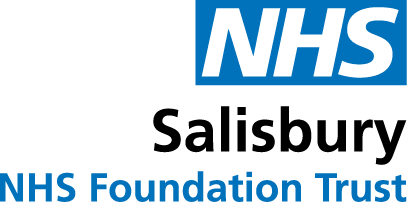 Admitting consultant: Date admitted:Time admitted: 															Source of referral: GP / ED / Clinic 				Presenting complaint: Age:Allergies:Junior Doctor ClerkingDate:				Time: Name:				Grade:		History of presenting complaint:Past medical history:Surgical history:Drug history: 							Allergies:Drug		Dose		Frequency    Drug		Dose		Frequency Family history:Social history: Functional status?Smoking?  Never / Ex- / Current - amount:Alcohol? None / Yes - amount:Recreational drug use? On Examination: (See front sheet for observations)General inspection:Cardiorespiratory: 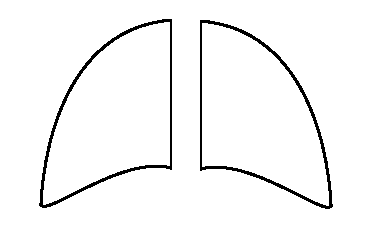 Abdominal:Hernias?PR:  Verbal consent ChaperoneOther e.g. vascular:Investigations: (See front sheet for urine dip & blood results)ECG: Requested   Not indicated    CXR: Requested   Not indicated    AXR: Requested   Not indicated    Probable Diagnosis: Plan:  Analgesia      Antiemetic      Antibiotics      IV fluids      VTE prophylaxis UltrasoundClerking completed by:                              Sign: 			Bleep: Senior ReviewDate:				Time: Name:				Grade:		Probable Diagnosis:  Plan: This pathway should be started if a decision has been made to perform a laparotomy. Emergency Laparotomy Pathway1. Consultant responsible at time of surgery: 2. Decision for operation -  Date:                      Time:                      Made by:If not consultant, were they contacted?  Y / N3. Booking priority - 	 3	  >18 hours			 2A	  6-18 hours			 2B	  2-6 hours			 1	  <2 hours4. Seen by consultant anaesthetist prior to theatre?  Y / N   Date:                    Time: 5. Abdominal CT - Time requested:                      Time performed:			Reported by consultant radiologist? Y / NCT Result:6. Investigations: 7. Estimated…8. Discussions with patient and/or family:Post-Take Ward RoundWard:Date:Time:Consultant:Diagnosis:Plan:Pre-opImmediately Post-opNaKUreaHbWBCLactatePulseSystolic BPGCSECGCXR                    P-POSSUM                    P-POSSUM                    P-POSSUMMorbidityMortality Blood lossContaminationMalignancy <100 101 – 500 501 – 999 >1000 None Serous Localised pus Free fluid None Primary only Nodal mets Distant mets